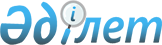 О внесении изменения в постановление акимата от 5 апреля 2012 года № 166 "Об организации и обеспечении проведения очередного призыва граждан на срочную воинскую службу в апреле-июне и октябре-декабре 2012 года"Постановление акимата Тарановского района Костанайской области от 7 августа 2012 года № 316. Зарегистрировано Департаментом юстиции Костанайской области 12 сентября 2012 года № 3830

      В соответствии статьей 31 Закона Республики Казахстан от 23 января 2001 года "О местном государственном управлении и самоуправлении в Республике Казахстан", акимат Тарановского района ПОСТАНОВЛЯЕТ:



      1. Внести в постановление акимата Тарановского района "Об организации и обеспечении проведения очередного призыва граждан на срочную воинскую службу в апреле-июне и октябре-декабре 2012 года" от 5 апреля 2012 года № 166 (зарегистрировано в Реестре государственной регистрации нормативных правовых актов за № 9-18-165, опубликовано 26 апреля 2012 года в газете "Маяк") следующее изменение:



      пункт 2 указанного постановления изложить в новой редакции:



      "2. Рекомендовать коммунальному государственному предприятию "Тарановская центральная районная больница" Управления здравоохранения акимата Костанайской области (по согласованию) совместно с государственным учреждением "Отдел по делам обороны Тарановского района Костанайской области" (по согласованию) провести мероприятия по призыву.".



      2. Настоящее постановление вводится в действие после дня его первого официального опубликования.      Аким района                                А. Бондаренко      СОГЛАСОВАНО:      Исполняющий обязанности

      главного врача коммунального

      государственного предприятия

      "Тарановская центральная

      районная больница" Управления

      здравоохранения акимата

      Костанайской области"

      _______________ Ж. Туребекова      Временно исполняющий обязанности

      начальника государственного

      учреждения "Отдел по делам

      обороны Тарановского района

      Костанайской области"

      _____________________ А. Кибеков
					© 2012. РГП на ПХВ «Институт законодательства и правовой информации Республики Казахстан» Министерства юстиции Республики Казахстан
				